Домашнее задание по сольфеджио:Изучаем новую тему – Доминантсептаккорд с обращениями и разрешениями.Повторение построения Д7 от звука и в тональности.Изучение обращений Д7, разрешение обращений. Для этого нужно:пройти по ссылкам и полностью посмотреть 5 видео-уроков (даже если вы считаете, что хорошо это знаете, все равно посмотреть!) Ссылки на них ниже.выучить теорию 7 билета наизустьПосмотреть по таблице тональностей в р.т. 5 класс знаки в тональностях H-dur, gis-moll, Des-dur, b-moll и построить в тетради гаммы  в этих тональностях. Как правильно строятся гаммы можно посмотреть в  интернете. В мажорных гаммах 2 вида (не забываем, что в гармоническом мажоре VI♭), соответственно, если при ключе бемоль ♭, а нам нужно понизить VI ступень, то мы ставим дубль-бемоль к ноте, а если при ключе  #, то к ноте ставим знак 
{\displaystyle \natural }♮В минорных гаммах 3 вида (в гармоническом и мелодическом видах VI# VII#), если при ключе #, то ставим дубль-диез, а если при ключе ♭, то ставим знак бекар.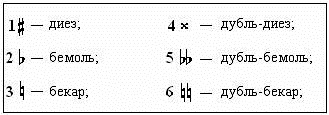 построить Д7 с обращениями и разрешить во всех известных тональностях (до 5-ти знаков включительно), при построении не забываем про ключевые знаки. В миноре во всех доминантовых аккордах повышаем седьмую ступень.ссылки на видео-уроки: https://youtu.be/JDdLPWkw7tY                                              https://youtu.be/keCxiTVMqCc                                              https://youtu.be/lnMnw7vAWUs                                              https://youtu.be/3CFWz51LY18                                              https://youtu.be/pyKciU9pY58Домашнее задание по музыкальной литературе:Работаем по новым учебникам Русская музыкальная литература. Читать учебник стр. 3 -18, во время чтения прослушивать аудиоматериал и конспектировать кратко в тетрадь. Глава называется «Русская музыка с древних времен по 18 век». Весь аудиоматериал я скину ссылкой на облако – https://cloud.mail.ru/public/3grt/5jqCDz88Z